СХЕМАпорядку подання та розгляду електронної петиції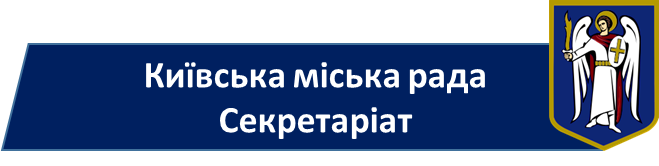 СХЕМАреалізації підтриманої електронної петиціїСХЕМАвирішення підтриманої електронної петиції